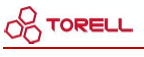 MIEJSCOWOŚĆ, DATA :	WNIOSEK PODATNIKA O ZMIANĘ OBSŁUGI SERWISOWEJ KASY REJESTRUJĄCEJ 1 – SHARP, ELCOM, EPSON, Mercury 130zgodnie z §14 ust. 3 rozp. Ministra Finansów z dnia 2013-03-14 w sprawie kas rejestrujących (Dz. U. z 13-03-15 poz. 363)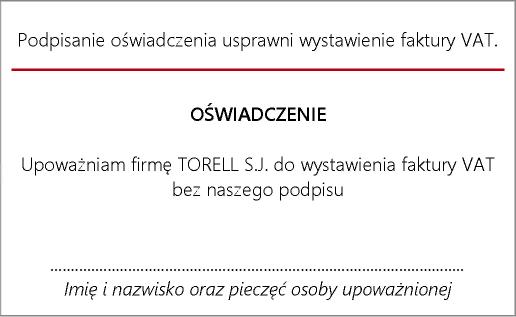 1.	Prosimy o dokładnie zapoznanie się z treścią wniosku.2.	Wypełniony dokument naley wysłać na adres:
TORELL Danuta Wingert i Wspólnicy - Spółka Jawna,
83-000 Pruszcz Gdański, ul. Obrońcow Westerplatte 5lub faxem na numer +48 58 7739925, ewentualnie pocztą elektroniczną na adres zmiana.serwisu@torell.pl3.	Ostateczne rozpatrzenie wniosku nastąpi po wniesieniu przez
użytkownika kasy opłaty manipulacyjnej w wysokości 150 zł netto
za każde przekazywane urządzenie fiskalne na konto firmy:
TORELL Danuta Wingert i Wspólnicy - Spółka Jawna,ING Bank Śląski S.A. Oddział w Gdańsku 27 1050 1764 1000 0090 3127 7883.4.	Firma TORELL Sp.J. zastrzega sobie prawo do zmiany firmy
obsługującej serwis kas fiskalnych.NALEŻY WYPEŁNIĆ CZYTELNIE, NAJLEPIEJ DRUKOWANYMI LITERAMI
2   W PRZYPADKU WNIOSKU DOTYCZĄCEGO PRZEKAZANIA SERWISU DLA WIĘKSZEJ LICZBY URZĄDZEŃ NALEŻY PRZEDŁOŻYĆ LISTĘ WSZYSTKICH URZĄDZEŃ,
ZAWIERAJACĄ NUMERY IDENTYFIKACYJNE ORAZ NAZWĘ I ADRES WŁĄŚCIWEGO URZĘDU SKARBOWEGODANE IDENTYFIKACYJNE UŻYTKOWNIKA KASY/DRUKARKI FISKALNEJDANE IDENTYFIKACYJNE UŻYTKOWNIKA KASY/DRUKARKI FISKALNEJDANE IDENTYFIKACYJNE UŻYTKOWNIKA KASY/DRUKARKI FISKALNEJDANE IDENTYFIKACYJNE UŻYTKOWNIKA KASY/DRUKARKI FISKALNEJDANE IDENTYFIKACYJNE UŻYTKOWNIKA KASY/DRUKARKI FISKALNEJNAZWA FIRMYADRES SIEDZIBY FIRMYTELEFONFAKSNIPE-MAILADRES INSTALACJIDANE IDENTYFIKACYJNE PRZEKAZYWANYCH URZĄDZEŃ FISKALNYCH 2DANE IDENTYFIKACYJNE PRZEKAZYWANYCH URZĄDZEŃ FISKALNYCH 2DANE IDENTYFIKACYJNE PRZEKAZYWANYCH URZĄDZEŃ FISKALNYCH 2DANE IDENTYFIKACYJNE PRZEKAZYWANYCH URZĄDZEŃ FISKALNYCH 2DANE IDENTYFIKACYJNE PRZEKAZYWANYCH URZĄDZEŃ FISKALNYCH 2MODEL URZADZENIANUMER UNIKATOWYNUMER FABRYCZNYNUMER EWIDENCYJNYURZĄD SKARBOWY, właściwy dla miejsca instalacji urządzenia rejestrującegoURZĄD SKARBOWY, właściwy dla miejsca instalacji urządzenia rejestrującegoURZĄD SKARBOWY, właściwy dla miejsca instalacji urządzenia rejestrującegoURZĄD SKARBOWY, właściwy dla miejsca instalacji urządzenia rejestrującegoURZĄD SKARBOWY, właściwy dla miejsca instalacji urządzenia rejestrującegoNAZWA USADRESTELEFONFAKSDANE IDENTYFIKACYJNE SERWISU DOTYCHCZAS OBSŁUGUJĄCEGODANE IDENTYFIKACYJNE SERWISU DOTYCHCZAS OBSŁUGUJĄCEGODANE IDENTYFIKACYJNE SERWISU DOTYCHCZAS OBSŁUGUJĄCEGODANE IDENTYFIKACYJNE SERWISU DOTYCHCZAS OBSŁUGUJĄCEGODANE IDENTYFIKACYJNE SERWISU DOTYCHCZAS OBSŁUGUJĄCEGONAZWA FIRMYADRES SIEDZIBY FIRMYTELEFONFAKSNIPE-MAILDANE IDENTYFIKACYJNE SERWISU PRZEJMUJĄCEGO OBSŁUGĘDANE IDENTYFIKACYJNE SERWISU PRZEJMUJĄCEGO OBSŁUGĘDANE IDENTYFIKACYJNE SERWISU PRZEJMUJĄCEGO OBSŁUGĘDANE IDENTYFIKACYJNE SERWISU PRZEJMUJĄCEGO OBSŁUGĘDANE IDENTYFIKACYJNE SERWISU PRZEJMUJĄCEGO OBSŁUGĘNAZWA FIRMYGVC Tax Sławomir Sobecki, Maciej Wolański Sp.J.GVC Tax Sławomir Sobecki, Maciej Wolański Sp.J.GVC Tax Sławomir Sobecki, Maciej Wolański Sp.J.GVC Tax Sławomir Sobecki, Maciej Wolański Sp.J.ADRES SIEDZIBY FIRMYUl. Kościuszki 178/1b, 50-437 WrocławUl. Kościuszki 178/1b, 50-437 WrocławUl. Kościuszki 178/1b, 50-437 WrocławUl. Kościuszki 178/1b, 50-437 WrocławTELEFON713425550713425550FAKS713425740NIP89424792608942479260E-MAIL zmiana_serwisu@gvc.plPOWÓD O WYSTĄPIENIE Z WNIOSKIEM O ZMIANĘ SERWISUPOWÓD O WYSTĄPIENIE Z WNIOSKIEM O ZMIANĘ SERWISUPOWÓD O WYSTĄPIENIE Z WNIOSKIEM O ZMIANĘ SERWISUPOWÓD O WYSTĄPIENIE Z WNIOSKIEM O ZMIANĘ SERWISUPOWÓD O WYSTĄPIENIE Z WNIOSKIEM O ZMIANĘ SERWISUZGODA SERWISU DOTYCHCZAS PROWADZĄCEGO OBSŁUGĘZGODA SERWISU PRZEJMUJĄCEGO OBSŁUGĘ